RESEARCHI study food, people, and land, and how they shape each other through cooking and eating. My research traces the relationships between flavour, ecology & evolution, and biocultural diversity, and their politics in the Anthropocene. I also work with makers to help them refine their methods and products.Research areas: microbes & fermentation, agriculture & landscape politics, science & technology studies, gastronomic innovation & novel foods, culinary R&D.EDUCATIONDPhil (in progress), Geography and the Environment. University of Oxford, expected submission 2021.Visiting PhD student, Section for Evolutionary Genomics, GLOBE Institute, University of Copenhagen, 2018-2020.MPhil (First), History & Philosophy of Science. University of Cambridge, 2017.Université d’été «Les Sens Dans L’Alimentation», Institut Européen d’Histoire et des Cultures de l’Alimentation, Université François-Rabelais de Tours, France, 2014.Microbiology of Fermented Foods and Beverages (MSc course), Department of Food Science, University of Copenhagen, 2013. Final mark: 12/12.B.A. (with Distinction), Humanities. Yale University, 2012.WRITING (SELECTED)BooksEvans, J, Flore, R, and Frøst, MB. On Eating Insects: Essays, Stories and Recipes. London: Phaidon Press, 2017.Peer-reviewed articlesFreedman, P, and Evans, J. 2020. ‘The English Savoury Course’. Global Food History 6(3): 211–240.Greenhough et al. 2020. ‘Setting the agenda for social science research on the human microbiome’. Palgrave Communications 6(18): 1-11.Evans, J. ‘Please Be Conbibial’. CuiZine: The Journal of Canadian Food Cultures. Published 29 Oct 2018. Accessed 29 Oct 2018. <https://www.erudit.org/en/journals/cuizine/2018-v9-n1-cuizine04015/1052118ar/>.Payne, CLR and Evans, J. 2017. ‘Nested Houses: Domestication dynamics in human–wasp relations in contemporary rural Japan‘. Journal of Ethnobiology and Ethnomedicine 13:13.Müller A, Evans J, Payne C, Roberts R. 2016. ‘Entomophagy and Power’. Journal of Insects for Food and Feed 2: 121-136.Non-peer-reviewed articles / Book chaptersEvans, J and Govera, C. ‘Thinking Edibility Otherwise’. Journal of Design and Science. Published 1 Oct 2018. Accessed 3 Oct 2018. <https://jods.mitpress.mit.edu/pub/issue4-evans-govera>.Evans, J, Szymanski, E, Krzywoszynska, A, Sexton, A, and McLeod, C. ‘Mapping Microbial Multiplicity’. Geo: Geography and Environment Blog. 22 August 2018. <https://blog.geographyandenvironment.com/2018/08/22/mapping-microbial-multiplicity/>.Evans, J. ‘Microbial Landscapes’. Food and Landscape: Proceedings of the Oxford Symposium of Food and Cookery 2017. Great Britain: Prospect Books, 2018.Popular articles‘noma 2.0’s first miso’, on the Wenner-Gren Foundation website (September 2019)‘Brooding with Bees’, in Multispecies Festivities, Laboratory for Aesthetics and Ecology (May 2019).‘Casu Marzu’, in Fool Magazine #7, ‘The Political Issue’ (July 2018).'We Should Consider Eating Our Own Poop For A Better Future’, in Vice Munchies (October 2016).‘On Eating Insects’, in MAD Dispatches (August 2014).‘Dispatches from the Lab: Hunting for Honey Ants in the Outback’, on the MAD Feed (April 2014).PRESENTATIONS (SELECTED)Academic2018	‘Endless Convivial Experiments’. Fermenting Feminism, Medical Museion (Copenhagen).‘The Kimbucha’. Fermenting Feminism, Royal Academy of Art (Copenhagen).‘Mapping Microbial Multiplicity’. Royal Geographical Society Conference (Cardiff, UK).2017		‘Microbial Landscapes’ (plenary). Oxford Symposium on Food and Cookery.‘Insect Silver Bullet’. Yale School of Forestry and Environmental Studies.2015	‘Interdisciplinarity in Practice’. Cambridge Critical Theory Seminar.‘Entomophagy and Power’. Insects as Food and Feed—An Interdisciplinary Workshop, Oxford Martin School.‘Future of Food’ Panellist and ‘Eating Insects’ Workshop Leader. Eating Through Time: Food, Health & History, New York Academy of Medicine.Professional / Popular2021	‘Novel Misos’. Fermentology, Applied Ecology, North Carolina State University (online).2020	‘Re-creating Life’. Exhibition: ‘Recreation’ at Etage Projects (Copenhagen, DK).2019	‘Novel Fermentation, Microbial Evolution’. Space Fermentation Workshop, MIT Media Lab.2018	‘Aquaculture Otherwise’. ArktiskMat Arctic Food Fesival (Mosjøen, NO).‘Fermentation, Symbiosis, and Care’ Panelist. Laboratory for Aesthetics and Ecology, Peryton Gallery (Copenhagen).2017	‘Brooding with Bees’. Multispecies Play Space, Roskilde Festival (DK).‘The Science of Flavour’ Panellist. Terroir Symposium, (Toronto).2016	‘Scripts and Improvisation’ (plenary). 21st Australian Gastronomy Symposium (Melbourne).Presenting world premiere of documentary film BUGS at Tribeca Film Festival (New York).2015	Speaker at Danish national political festival Folkemødet (Allinge, DK).‘Eating Well with the Woods’. UNECE/FAO Food for Forests/Forests for Food Conference for the International Day of Forests, United Nations Headquarters (Geneva).‘Food Diversity and Deliciousness’. Wellcome Trust Foundation Board, Medical Museion (Copenhagen).2014	‘Insects!’ and workshop. Salone del Gusto (Torino).‘Cooking the Subnature’. Subnature and Culinary Culture, Duke University.Alumnus speaker, Yale Sustainable Food Program, Yale University.‘Insects as a Delicacy’ and tasting. UNFAO/Wageningen UR Insects to Feed the World Conference (Wageningen, NL).2013	‘The Illustrious Life of Fish Sauce’. Australia Gastronomy Symposium (Newcastle).GRANTS2013-16	Velux Foundation, ‘Deliciousness as an Argument for Entomophagy’ (3.6 million dkk).HONOURS2018	Martin Starkie Poetry Prize shortlist (Oxford); Top prize in the individual theory test and 2nd place with Oxford team at Coupe ÈS-Sens Blind Wine Tasting Competition (Château Ferrières, FR); 2nd place with Oxford team at the Millésime Blind Wine Tasting Competition (Lausanne, CH); Winning team of the Annual Blind Wine Tasting Varsity Match between Oxford and Cambridge (London).2017	Mortimer May Scholarship (Oxford); Gates Cambridge Scholarship (declined); PhD award, Department of History and Philosophy of Science (Cambridge; declined); Cambridge Trust International PhD Scholarship (declined); Clarendon Scholarship shortlist (Oxford); British Society for the Philosophy of Science Doctoral Scholarship shortlist.2016	Clarendon Scholarship shortlist (Oxford).2014	Danish national language test ‘Prøve i Dansk 3’ (mark: 9.3).2013	Outstanding Young Researcher (Australian Gastronomy Symposium).2012	Romanoff Prize (Yale Sustainable Food Project).2011–12	Slotnick/Slater Scholarship (Yale).2011	Alexander P. Hixon Fellowship (Yale); Yale Environmental Summer Fellowship; Dwight Waterman Fellowship (Yale).2008–11	Wrean Family Scholarship (Yale).EXPERIENCE2016–18	Pasture Restaurant, Auckland, NZ. R&D Consultant.2014–16	Nordic Food Lab, Copenhagen. Lead Researcher and Project Manager.2013–14	Nordic Food Lab. Researcher and Project Manager.2012–13	Nordic Food Lab. Research Intern.2011–12	Yale Sustainable Food Project. Farm Manager.2009–12	Yale Sustainable Food Project. Events.2011	Edible Schoolyard NYC. Development and Communications.2011	Dirt Candy, NYC. Prep Cook.SERVICE2017–18	Oxford Symposium on Food and Cookery. Trustee.2016–17	Oxford Symposium on Food and Cookery. Blog development.2013–14	Anthropology of Food. Member, Editorial Committee.TEACHING2019		Lecture for ‘Geographies of Nature’ undergraduate course. University of Oxford.2015–16	Course Leader, ‘Nordic Culinary Culture’. Danish Institute for Study Abroad.2015		Lecturer, MSc in Food Innovation and Health, University of Copenhagen.MEDIA INTERVIEWS (SELECTED)2021		Wall Street Journal: Is Kokumi the Next Taste Sensation?2020		MOLD Magazine: Fermentation as Care (print)2019		BBC News: Crickets have hit the high street – can they save the planet?BBC Radio: You and Yours2017	Rolling Stone: 25 People Shaping the Future in Tech, Science, Medicine, Activism and MoreFine Dining Lovers: Joshua Evans’ Fermentation ExperimentsBBC Wildlife: Meet the Author: Josh EvansHeritage Radio Network: Snacky Tunes: On Eating Insects (podcast)Forbes: Why Eating Insects May Not Be As Sustainable As It Seems2016	Wired: How to Make Baby Bees and Other Weird Stuff Great to Eat2015	National Geographic: Beyond Taste Buds: The Science of DeliciousIBM People for Smarter Cities: Nordic Food Lab: On a Quest for Deliciousness (video)2014	Gizmodo Australia: Are Insects The Future Of Food?The Guardian: How insects could feed the worldNew Statesman: Lovely grub: are insects the future of food?Ars Technica: Lovely grub: are insects the future of food?Gizmodo: Are Insects the Future of Food?BBC: Could insects be the wonder food of the future? Mosaic: Lovely grub: are insects the future of food?MIT Technology Review: Fun with Food: One Lab's Quixotic Quest for New Flavours2013	Culinary Institute of America: The Nordic Food Lab (video)The Guardian: Cooking with insects - a minibeast maxifeast (video)BBC News Europe: Insects source of protein instead of meat (tv)Radio-Canada: Le Nordic Food Lab (radio)MEDIA COVERAGE (SELECTED)2018	New York Times: Why Aren’t We Eating More Insects?2017	Village Voice: 2017’s Best Food Books for Woke Readers (and Eaters)The Guardian: The best books on food of 2017 		New York Times: Review: Bugs Is a Culinary Adventure. Insects Never Looked so Yummy.Food & Wine: What Do Insects Taste Like?In Good Taste: Review: On Eating InsectsCondé Nast Traveller: Shake Your HoneymakerForbes: Why Eating Insects May Not Be As Sustainable As It SeemsTimes Literary Supplement: Just not crickets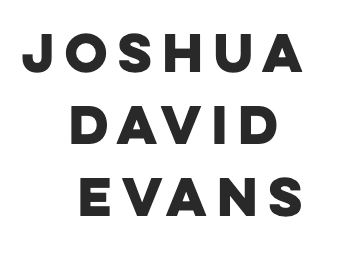 joshua.evans@ouce.ox.ac.ukwww.joshuadavidevans.comSchool of Geography and the EnvironmentUniversity of OxfordSouth Parks Road, Oxford OX1 3QY